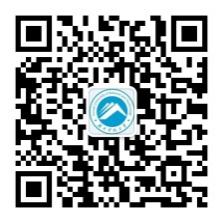 附件2 专升本考试费缴费操作流程：1.扫码关注“湖南科技大学财务处”公众号;2.在公众号内点击常用业务中的“自助缴费”进入“网络自助缴费平台”界面，输入姓名、报名时所用手机号和验证码，点击“登录”;3.注意核对缴费人的相关个人信息，核对无误后点“学杂费”;4.选择和核对收费项目、金额，点击“提交订单”;5.再次核对付款金额和学生信息，点“微信支付”;6.注意仔细核对收款单位必须为“湖南科技大学”，无误后点击“确认支付”。7.输入密码支付成功;8.点击“完成”后可点击“查看缴费记录”查询缴费情况;9.安全关闭各种页面。